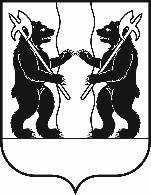 АДМИНИСТРАЦИЯ ЯРОСЛАВСКОГО МУНИЦИПАЛЬНОГО РАЙОНАПОСТАНОВЛЕНИЕ08.07.2021                                                                                                                              № 1451О внесении изменений в постановление Администрации ЯМР от 21.12.2018            № 2766 «О централизации закупок для муниципальных нужд Ярославского муниципального района» Администрация района  п о с т а н о в л я е т:1. Внести в постановление Администрации ЯМР от  21.12.2018 № 2766 «О централизации закупок для муниципальных нужд Ярославского муниципального района изменения, дополнив Перечень заказчиков Ярославского муниципального района пунктом 74 следующего содержания:«74) МДОУ № 10 «Капитошка» ЯМР.».2. Постановление вступает в силу со дня его официального опубликования.                             Глава Ярославскогомуниципального района                                                                     Н.В. Золотников